                          САБИРАЊЕ И ОДУЗИМАЊЕ1.Израчунај збир бројева(писмено):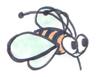      347 990  и  27 834      ______________________________________________________      33 457  и  590 123        ______________________________________________________ 2.  Израчунај разлику бројева(писмено):     22 317  и  17 009        _____________________________________________________    333 644  и  143 369      ______________________________________________________3. Збир бројева 1 145 689   и  59 226  умањи бројем 394 555.   ______________________________________________________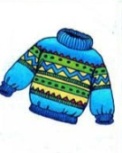 4. Купио сам џемпер који кошта 4 567динара и јакну од    14 567 динара. Колико сам новца  имао ако ми је остало 34 567 динара ? _______________________________________________________  5. У фабрици је првог дана произведено 123 456 кг шећера, а следећег дана 12 346 кг мање.        Колико је килограма шећера је произведено за два дана?________________________________________________________ www.maslacak.weebly.com                   САБИРАЊЕ И ОДУЗИМАЊЕ1.Израчунај збир бројева(писмено):      347 990  и  27 834      ______________________________________________________      33 457  и  590 123        ______________________________________________________ 2.  Израчунај разлику бројева(писмено):     22 317  и  17 009        _____________________________________________________    333 644  и  143 369      ______________________________________________________3. Збир бројева 1 145 689   и  59 226  умањи бројем 394 555.   ______________________________________________________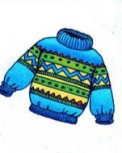 4. Купио сам џемпер који кошта 4 567динара и јакну  од    14 567 динара. Колико сам новца имао ако ми је остало 34 567динара ? _______________________________________________________  5. У фабрици је првог дана произведено 123 456 кг шећера, а следећег дана 12 346 кг мање.        Колико је килограма шећера је произведено за два дана?________________________________________________________ www.maslacak.weebly.com